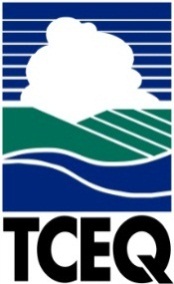 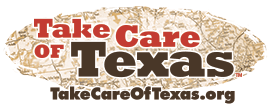 Phase II (Small) MS4 Annual Report Requirements and Template 
2019 TPDES General Permit Number TXR040000Within 90 days of the end of each reporting year, operators of regulated Phase II Municipal Separate Storm Sewer Systems must submit an annual report to the Texas Commission on Environmental Quality. The reporting year may be the 12 months concurrent with the permit effective date, the permittee’s fiscal year, or the calendar year. The reporting year selected must be identified in the original permit application submitted and remain consistent throughout the entire 5-year permit term. The annual report must describe activities conducted during the previous reporting year. If two or more MS4s share a common Stormwater Management Program (SWMP), all permittees must contribute to a system-wide annual report. Each permittee must sign and certify the annual report in accordance with 30 TAC §305.128 (relating to Signatories to Reports). Report ContentRefer to Part IV,B.2 of the MS4 General Permit TXR040000 for annual report requirements.Submit the annual report with a cover letter to ensure that the report reaches the Stormwater Team. See cover letter template (Example 5) of the instructions. The annual report must be submitted to the following address:Texas Commission on Environmental QualityStormwater Team Leader (MC-148)

P.O. Box 13087
Austin, Texas 78711-3087Note: An annual report must be submitted even if the SWMP has not yet been approved by the TCEQ. A copy of the annual report must also be submitted to the appropriate TCEQ regional office. In addition, if the permittee has a public website, the SWMP and annual report, or a summary of the annual report, must be posted on the permittee’s website. The SWMP must be posted no later than 30 days after the approval date, and the annual report no later than 30 days after the due date.A. General Information1. Provide the:	assigned authorization number TXR040{XXX}reporting year (1, 2, 3, 4, or 5)reporting option selected (i.e. calendar year, permit year, or fiscal year with last day of fiscal year [MM/DD])beginning and end dates (MM/DD/YYYY to MM/DD/YYYY) of the annual reporting period MS4 operator level:traditional small MS4s – level is based on the population served within the 2010 Urbanized Area (See Part II.A.5 of TXR040000 to determine MS4 level)non-traditional small MS4s – all non-traditional small MS4s are categorized as Level 2 regardless of population served within the Urbanized Area.  These include counties, drainage districts, transportation entities, military bases, universities, colleges, correctional institutions, municipal utility districts, and other special districts name of the permittee (owner/operator of the MS4, i.e. municipality, water district, etc.) name, telephone number, mailing address, and e-mail address for the appropriate contact person B. Status of Compliance with the MS4 GP and SWMPThe purpose of the annual report is to inform the TCEQ of the status of compliance with permit conditions and the approved SWMP, including the appropriateness of each best management practice (BMP) and the progress towards achieving the measurable goals for each BMP utilized or implemented during the reporting year. Please model the reported information after the examples provided.The report must include the status of compliance with permit conditions according to Part IV and V of the permit. Include compliance with the TCEQ-approved SWMP, compliance with recordkeeping and reporting requirements, compliance with permit eligibility requirements, and compliance with conducting an annual review of its SWMP in conjunction with preparation of the annual report as required in Part II E.4.Each MS4 is required to assess the appropriateness of each BMP in reducing the discharge of pollutants to the maximum extent practicable (MEP). Provide a detailed assessment of the appropriateness of the selected BMPs, including whether any of the selected BMPs are not appropriate. This information may be included in a tabular format as provided in the form (see Example 1 – BMP Status).Describe progress towards achieving the goal of reducing the discharge of pollutants to the maximum extent practicable (MEP). If no progress was made or the BMP did not result in a reduction in pollutants, provide an explanation. This information must be presented in a tabular format as provided in the form (see Example 2 – Pollutant Reduction Analysis).Measurable goals are objective markers or milestones the MS4 will use to track the progress and effectiveness of BMPs in reducing pollutants to the MEP. Provide an assessment of the appropriateness of the implementation of the measurable goals of each minimum control measure (MCM) and an evaluation of the success of implementation, including any obstacles or challenges in meeting the SWMP schedule, etc. (see Example 3 – Measurable Goals Status). C. Stormwater Data Summary Provide a summary of the results of information collected and analyzed during the reporting period, including monitoring data used to assess the success of the program at reducing the discharge of pollutants to the MEP. For example, did the MS4 conduct monitoring of stormwater quality, conduct visual inspections, clean the inlets, look for illicit discharge, etc..D. Impaired Waterbodies and Total Maximum Daily Loads If the receiving water body is listed as impaired in the latest Clean Water Act 303(d) list, or has an approved TMDL and is listed in the most recently approved Texas Integrated Report Index of Water Quality Impairments, refer to Part II.D for additional information about limitations on permit coverage, compliance with water quality standards, TMDL compliance requirements, and prohibited discharges (Edwards Aquifer Recharge Zone, specific watersheds, etc.).Impaired waters are those that do not meet applicable water quality standards and are listed in the latest Clean Water Act 303(d) list or in the latest Texas Integrated Report Index of Water Quality Impairments. Pollutants of concern are those for which the water body is listed as impaired or has an approved TMDL. New sources or new discharges of the pollutant(s) of concern to impaired waters are not authorized by the permit unless otherwise allowable under 30 TAC Chapter 305 and applicable state law.To determine if your receiving water has been listed as impaired, refer to the most recent Texas Integrated Report Index of Water Quality Impairments on the TCEQ website at < Texas List of Impaired Waters >. Categories 4 and 5 together comprise the list of all impaired waters. Category 4 includes impaired waters for which TMDLs have already been adopted, or for which other management strategies are underway to improve water quality. Category 5 of the Integrated Report comprises the 303(d) List.A TMDL is the maximum amount of a water quality contaminant that can be discharged into a body of surface water on a daily basis without causing an exceedance of surface water quality standards. For more information about TMDLs go to: < TMDL Program >. For specific information on segments with TMDLs adopted by the TCEQ go to:< Segments with TMDLs >. Note:  Discharges of pollutant(s) of concern to impaired water bodies for which there is a TMDL implementation plan (I-Plan) are not eligible for coverage under this general permit unless they are consistent with the approved TMDL and the I-Plan. In order to be eligible for permit coverage, MS4 operators must incorporate into their SWMP the limitations, conditions, and requirements applicable to their discharges, including monitoring frequency and reporting as required by TCEQ rules. For discharges not eligible for coverage under this general permit, the discharger must apply for and receive an individual TPDES permit. Determine each year if any receiving water body within the permitted area was added to the latest EPA-approved 303(d) list or the Texas Integrated Report of Surface Water Quality for CWA Sections 305(b) and 303(d). Within two years following the approval date of the new list(s) of impaired waters, include any newly listed waters in the annual report and SWMP.If applicable, explain in the worksheets any activities taken to address the discharge to impaired waterbodies, including any in-stream or outfall sampling results or other available data (include the source of the data) and a summary of the small MS4’s BMPs used to address the pollutant of concern. Data may be acquired from the TCEQ, local river authorities, partnerships, and/or other local efforts as appropriate.  Include information about implementing targeted controls as required in Part II. D.4(a).Report the benchmark and assessment activities.  Annual reports should include the benchmark and the year(s) during the permit term that the MS4 conducted additional sampling or other assessment activities as required in Part II.D.4(a).Add an analysis of how the selected BMPs will be effective in contributing to achieve the benchmark as required in Part II.D.4(a)(2).Implement focused BMPs to address impairment for bacteria as required in Part II.D.4(a)(5).Assess progress in achieving the benchmark as required in Part II.D.4(a)(6).E. Stormwater activities next reporting year Use the table provided to describe any stormwater activities the MS4 operator has planned for the next reporting year as required in Part II.B.2(d). F. SWMP Modifications and Additional InformationAll permittees shall annually review, and update as necessary, the SWMP and MCM implementation procedures required by Part III.A.2 and Part IV.B.2(e).If changes have been made or are proposed to the SWMP, those modifications must be addressed in the annual report as required in Part IV.B.2 of the permit. If the TCEQ has notified you in writing that changes to the SWMP are necessary, those changes must be included in the report. Be sure to provide the following information in the explanation (see Example 4 – SWMP Modifications):Describe changes made to or proposed for the SWMP during the reporting year, including changes to BMPs, measurable goals, dates, contacts, procedures, or details during the permit year.If changes include additions or substitutions of BMPs, include a written analysis explaining why the original BMP is ineffective or not feasible, and why the replacement BMP is expected to achieve the goals of the original BMP.Note: A Notice of Change (NOC) is required if revisions are proposed to a SWMP already approved by the TCEQ. If the initial SWMP has not been approved, submit a letter describing the change(s) so that information may be considered during the SWMP review process. If an NOC is required, it must be submitted separately to the address shown on the NOC form. Do not attach the NOC form to this report.G. Additional BMPs  Provide a description and schedule for implementation of additional BMPs that may be necessary, based on monitoring results, to ensure compliance with applicable TMDLs and implementation plans as required in Part IV.B.2(f).H. Additional Information Indicate if the MS4 is relying on another entity to satisfy some of the permit obligations. Include the name of the other entity and an explanation of the elements of the SWMP that the entity is responsible for implementing as required in Part IV.B.2(g). A description of the agreement or written documentation of the agreement must be included in the SWMP.If permittees share a common SWMP, list all associated authorization numbers, permittee names, and SWMP responsibilities of each permittee. Add more spaces or pages if needed.Indicate if this is a system-wide annual report including information for all permittees.  If “Yes,” all represented permittees must sign the report in accordance with signatory requirements. The regulation governing who may sign an application form is at 30 Texas Administrative Code (TAC) §305.128.I. Construction Activities 1. Provide the number of construction activities that occurred in the jurisdictional area of the MS4 where the permittee was not the construction site operator as required in Part IV.B.2(i). This may be the actual number of Large Site Notices and Small Site Notices submitted to the MS4 operator by construction site operators.2. Does the permittee utilize the seventh MCM related to construction?  To answer “Yes,” this must have been requested on the Notice of Intent (NOI) or on an NOC and approved by the TCEQ. If “Yes,” then provide information about the number of municipal construction activities authorized under this general permit during the reporting period and the total number of acres disturbed for municipal construction projects. J. CertificationThe annual report must be signed by a principal executive officer or ranking elected official, or by a duly authorized representative as referenced in 30 TAC §305.128. The Delegation of Signatories to Reports (TCEQ Form 20403) can be located by visiting TCEQ’s < FORMS > Web page and entering the form number. For shared SWMPs, it is acceptable to submit separate signature pages for each operator participating in the shared SWMP, along with one copy of the system-wide annual report. All certification pages must include an original, wet ink signature. Photocopies, scanned pages, and electronic signatures cannot be accepted. Example 1– BMP StatusExample 2 - Pollutant Reduction Analysis  Example 3 – Measurable Goals StatusExample 4- SWMP ModificationExample 5 – Cover Letter Template 
Submit on letterhead, and include: the mail date of the letter and report; the MS4 name and authorization number; the TCEQ region number where the MS4 sent a copy of the annual report; andthe name(s) and authorization number(s) of other MS4s contributing to the SWMP if applicable. Letterhead{Date of Letter}Texas Commission on Environmental Quality
Stormwater Team Leader (MC-148) 
P.O. Box 13087
Austin, Texas 78711-3087
Re:  Phase II MS4 Annual Report Transmittal for {Name of Small MS4}TPDES Authorization:  TXR040 {include MS4’s unique 3-digit authorization number}Dear Team Leader:This letter serves to transmit the required annual report for the Texas Pollutant Discharge Elimination System Small Municipal Separate Storm Sewer System General Permit, Authorization Number TXR040{XXX} for the {name of the Small MS4}.The annual report is for Year_____ (select the appropriate number 1, 2, 3, 4, or 5). The reporting period’s beginning month/day/year and ending month/day/year.
A separate Notice of Change [has been / has not been / will be] submitted based on the fact that changes [have been / have not been] proposed for the next permit year.The Notice of Change was submitted to TCEQ’s Applications Review and Processing Team (MC-148): (Select the addressed used)BY REGULAR U.S. MAIL:Texas Commission on Environmental QualityApplications Review and Processing Team (MC-148)P.O. Box 13087Austin, Texas 78711-3087
BY OVERNIGHT/EXPRESS MAIL:Texas Commission on Environmental QualityApplications Review and Processing Team (MC-148)12100 Park 35 CircleAustin, TX 78753As required by the general permit, a copy of the report has been mailed to the TCEQ’s regional office {number} in {city}, Texas.Sincerely,{Name and Title}Phase II (Small) MS4 Annual Report Form TPDES General Permit Number TXR040000General InformationAuthorization Number:  TXR040{XXX} Reporting Year (year will be either 1, 2, 3, 4, or 5):______Annual Reporting Year Option Selected by MS4: Calendar Year:_____Permit Year:______Fiscal Year: __________   Last day of fiscal year: (______)Reporting period beginning date: (month/date/year) __________Reporting period end date: (month/date/year) _________  MS4 Operator Level: _________  Name of MS4:___________________ Contact Name: ___________________Telephone Number: __________________Mailing Address: ____________________________________________________E-mail Address: ___________________________A copy of the annual report was submitted to the TCEQ Region: YES___ NO___Region the annual report was submitted to: TCEQ Region  ________ Status of Compliance with the MS4 GP and SWMPProvide information on the status of complying with permit conditions: (TXR040000 Part IV.B.2)  Provide a general assessment of the appropriateness of the selected BMPs. You may use the table below to meet this requirement (see Example 1 in instructions):Describe progress towards achieving the goal of reducing the discharge of pollutants to the MEP. If no progress was made or the BMP did not result in a reduction in pollutants, provide an explanation. Use the table below to meet this requirement (see Example 2 in instructions):Provide the measurable goals for each of the MCMs, and an evaluation of the success of the implementation of the measurable goals (see Example 3 in instructions):Stormwater Data Summary Provide a summary of all information used, including any lab results (if sampling was conducted) to assess the success of the SWMP at reducing the discharge of pollutants to the MEP. For example, did the MS4 conduct visual inspections, clean the inlets, look for illicit discharge, clean streets, look for flow during dry weather, etc.? Impaired Waterbodies Identify whether an impaired water within the permitted area was added to the latest EPA-approved 303(d) list or the Texas Integrated Report of Surface Water Quality for CWA Sections 305(b) and 303(d). List any newly-identified impaired waters below by including the name of the water body and the cause of impairment.If applicable, explain below any activities taken to address the discharge to impaired waterbodies, including any sampling results and a summary of the small MS4’s BMPs used to address the pollutant of concern.Describe the implementation of targeted controls if the small MS4 discharges to an impaired water body with an approved TMDL. Report the benchmark identified by the MS4 and assessment activities: Provide an analysis of how the selected BMPs will be effective in contributing to achieving the benchmark:6. If applicable, report on focused BMPs to address impairment for bacteria:7. Assess the progress to determine BMP’s effectiveness in achieving the benchmark. For example, the MS4 may use the following benchmark indicators:number of sources identified or eliminated; number of illegal dumpings; increase in illegal dumping reported; number of educational opportunities conducted; reductions in sanitary sewer flows (SSOs);  /orincrease in illegal discharge detection through dry screening.Stormwater Activities Describe activities planned for the next reporting year:  SWMP Modifications The SWMP and MCM implementation procedures are reviewed each year. ____Yes ___NoChanges have been made or are proposed to the SWMP since the NOI or the last annual report, including changes in response to TCEQ’s review. ____Yes ___NoIf “Yes,” report on changes made to measurable goals and BMPs:Note: If changes include additions or substitutions of BMPs, include a written analysis explaining why the original BMP is ineffective or not feasible, and why the replacement BMP is expected to achieve the goals of the original BMP.Explain additional changes or proposed changes not previously mentioned (i.e. dates, contacts, procedures, annexation of land, etc.). Additional BMPs for TMDLs and I-Plans Provide a description and schedule for implementation of additional BMPs that may be necessary, based on monitoring results, to ensure compliance with applicable TMDLs and implementation plans.  Additional Information 1. Is the permittee relying on another entity to satisfy any permit obligations? ___ Yes  ___ No	If “Yes,” provide the name(s) of other entities and an explanation of their responsibilities (add more spaces or pages if needed).Name and Explanation:Name and Explanation: Name and Explanation:Name and Explanation: 2.a. Is the permittee part of a group sharing a SWMP with other entities?___ Yes  ___ No2.b. If “yes,” is this a system-wide annual report including information for all permittees? ___ Yes  ___ NoIf “Yes,” list all associated authorization numbers, permittee names, and SWMP responsibilities of each member (add additional spaces or pages if needed):Authorization Number:  ___________________	Permittee:_______________Authorization Number:  ____________________	Permittee: ______________Authorization Number:  ____________________	Permittee: ______________Authorization Number:  ____________________	Permittee: ______________Construction Activities 1. The number of construction activities that occurred in the jurisdictional area of the MS4 (Large and Small Site Notices submitted by construction site operators):_____________2a. Does the permittee utilize the optional seventh MCM related to construction? ___ Yes  ___ No2b. If “yes,” then provide the following information for this permit year: Note: Though the seventh MCM is optional, implementation must be requested on the NOI or on a NOC and approved by the TCEQ.Certification If this is this a system-wide annual report including information for all permittees, each permittee shall sign and certify the annual report in accordance with 30 TAC §305.128 (relating to Signatories to Reports). I certify under penalty of law that this document and all attachments were prepared under my direction or supervision in accordance with a system designed to assure that qualified personnel properly gathered and evaluated the information submitted. Based on my inquiry of the person or persons who manage the system, or those persons directly responsible for gathering the information, the information submitted is, to the best of my knowledge and belief, true, accurate, and complete. I am aware that there are significant penalties for submitting false information, including the possibility of fine and imprisonment for knowing violations.Name (printed):_____________________ Title:___________________________  Signature: _________________________ Date:___________________________  Name of MS4_____________________________________Name (printed): _____________________ Title:__________________________  Signature: _________________________ Date:__________________________  Name of MS4_____________________________________Name (printed):______________________ Title:__________________________  Signature: _________________________ Date:__________________________  Name of MS4_____________________________________Name (printed): _____________________ Title:__________________________  Signature: __________________________ Date:__________________________  Name of MS4_____________________________________Name (printed): _____________________ Title:__________________________  Signature: __________________________ Date:__________________________ Name of MS4_____________________________________If you have questions on how to fill out this form or about the Stormwater Permitting program, please contact us at 512-239-4671.Individuals are entitled to request and review their personal information that the agency gathers on its forms. They may also have any errors in their information corrected. To review such information, contact us at 512-239-3282.MCM(s)BMPBMP is appropriate for reducing the discharge of pollutants in stormwater (Answer Yes or No and explain) 2: Illicit Discharge Detection and EliminationMap all outfalls and all water bodies receiving discharges from the MS4Yes, identified 10 new sources and eliminated 2. 2: Illicit Discharge Detection and EliminationPerform field screening of outfallsYes, there was an increase in illegal discharge detection through screening.3/4: Construction Site Control and Post-Construction Site ControlImplement stormwater ordinance for construction and post-construction runoff controlYes, there were reductions in sanitary sewer overflows (SSOs).5: Pollution Prevention & Good House-keeping for Municipal Operations Train all public works and streets staffYes, conducted 5 educational opportunities for staff.6. Industrial stormwater sources – if applicableInspect industrial facilitiesYes, there was a decrease in illegal dumping into water bodies. MCMBMPInformation UsedQuantityUnitsDoes BMP Demonstrate a Direct Reduction in Pollutants? (Answer Yes or No and explain)11.1 
Public educationUtility bill stuffers300 BrochuresNo. Though this BMP does not result in a direct reduction of pollutants, educating the citizens will eventually reduce litter, hence pollutants.22.4 
Dry weather screeningOutfalls 20InspectionsYes. When illicit discharges are observed, immediate action can be taken to remove the pollutant and track the source.33.3 Construction site inspectionConstruction sites5InspectionsYes. By inspecting the contractor-owned construction sites, we can evaluate if proper BMPs are in place to reduce sediment discharge and erosion.44.8 Construction plan reviewPlans5ReviewsNo. The pollutants will be reduced over time as the permanent post-construction BMPs are utilized.MCMMeasurable Goal(s)Explain progress toward goal or how goal was achieved1Provide utility bill inserts to each utility customer at least once each yearMet goal – mailed 86,192 inserts with March monthly utility bill.1Conduct one public meeting or city-wide cleanup day each yearExceeded goal- conducted one public meeting and two cleanup days.2Map 25% of outfalls and 50% of receiving waters during Year 1 (same as milestone)Met goal – mapped 20 outfalls out of 80 and 3 of 5 receiving waters.3Perform site inspections on 25% of all active construction sitesDid not meet goal - number of construction sites in city was far above normal for the year. Inspected 20% - 137 out of 548. 3Respond to 100% of construction complaints receivedMet goal – responded to 193 of 193 construction activity complaints.4Review all site plans submitted for new development projectsMet goal – reviewed 127 of 127 site plans submitted.5Sweep 50% of roads each yearExceeded goal – swept 80% of all city streets. 5Send two employees each year to a stormwater training workshopMet goal – two employees attended stormwater training this year. 6Inspect 5 industrial facilitiesMet goal – inspected 5 industrial facilities. MCM(s)Measurable Goal(s) or BMP(s)Implemented or Proposed Changes (Submit NOC as needed)3Measurable Goal - perform site inspections on 25% of all active construction sitesRevise goal to perform site inspections on 25% of all active construction sites, or a minimum of 50 sites per year. Submitted separate NOC on 3/14/2015. 5Measurable Goal- update inventory list quarterlyRevised Goal – update inventory list annually. Submitted separate NOC on 3/14/2015.1BMP 1.8Change the implementation schedule from January 2015 to completion in May 2015 due to staff changes. Submitted Separate NOC on 01/05/2015.2BMP 2.4Delete ineffective BMP – Dye Testing, and replace with effective BMP - Smoke Testing, to identify sanitary sewer system leaks. Submitted separate NOC on 06/12/2015.YesNoExplainPermittee is currently in compliance with the SWMP as submitted to and approved by the TCEQ.Permittee is currently in compliance with recordkeeping and reporting requirements.Permittee meets the eligibility requirements of the permit (e.g., TMDL requirements, Edwards Aquifer limitations, compliance history, etc.).Permittee conducted an annual review of its SWMP in conjunction with preparation of the annual report MCM(s) BMPBMP is appropriate for reducing the discharge of pollutants in stormwater (Answer Yes or No and explain)   MCMBMP Information Used QuantityUnitsDoes the BMP Demonstrate a Direct Reduction in Pollutants? (Answer Yes or No and explain)MCM(s)Measurable Goal(s)Explain progress toward goal or how goal was achieved.If goal was not accomplished, please explain.Benchmark Parameter (Ex: Total Suspended Solids)Benchmark ValueDescription of additional sampling or other assessment activitiesYear(s) conductedBenchmark ParameterSelected BMPContribution to achieving BenchmarkDescription of 
bacteria-focused BMP Comments/DiscussionBenchmark IndicatorDescription/CommentsMCM(s)BMPStormwater ActivityDescription/CommentsMCM(s)Measurable Goal(s) or BMP(s)Implemented or Proposed Changes (Submit NOC as needed)BMPDescriptionImplementation Schedule (start date, etc.)Status/Completion Date (completed, in progress, not started)The number of municipal construction activities authorized under this general permitThe total number of acres disturbed for municipalconstruction projects